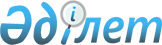 О внесении изменения и дополнений в постановление акимата Сандыктауского района от 27 марта 2008 года № А-3/55 "Об определении перечня должностей специалистов социального обеспечения, образования и культуры, работающих в аульной (сельской) местности"
					
			Утративший силу
			
			
		
					Постановление акимата Сандыктауского района Акмолинской области от 6 мая 2011 года № А-5/116. Зарегистрировано Управлением юстиции Сандыктауского района Акмолинской области 23 мая 2011 года № 1-16-127. Утратило силу постановлением акимата Сандыктауского района Акмолинской области 25 декабря 2013 года № А-13/407      Сноска. Утратило силу постановлением акимата Сандыктауского района Акмолинской области 25.12.2013 № А-13/407 (вводится в действие со дня официального опубликования).

      В соответствии с подпунктом 2 статьи 18, пунктом 3 статьи 238 Трудового кодекса Республики Казахстан от 15 мая 2007 года, пунктом 2 статьи 31 Закона Республики Казахстан от 23 января 2001 года «О местном государственном управлении и самоуправлении в Республике Казахстан», на основании решения Сандыктауского районного маслихата от 29 марта 2011 года № 25/4 «О внесении изменений и дополнений в решение маслихата от 14 марта 2008 года № 4/9 «О согласовании перечня должностей специалистов социального обеспечения, образования и культуры, работающих в аульной (сельской) местности», акимат Сандыктауского района ПОСТАНОВЛЯЕТ:



      1. Внести в постановление акимата Сандыктауского района «Об определении перечня должностей специалистов социального обеспечения, образования и культуры, работающих в аульной (сельской) местности» от 27 марта 2008 года № А-3/55 (зарегистрировано в Реестре государственной регистрации нормативных правовых актов № 1-16-77, опубликовано 14 мая 2008 года в газете «Сандыктауские вести») следующие изменение и дополнения:

      в Перечне должностей специалистов социального обеспечения, образования и культуры, работающих в аульной (сельской) местности:

      в пункте 2:

      в строке «руководитель: государственного учреждения, казенного предприятия, центра» слово «центра» исключить;

      дополнить строками:

      «балетмейстер;

      звукорежиссер.»;

      пункт 3 дополнить строкой «заведующий библиотекой».



      2. Настоящее постановление акимата Сандыктауского района вступает в силу со дня государственной регистрации в Департаменте юстиции Акмолинской области и вводится в действие со дня официального опубликования.      Аким Сандыктауского района                  К.Суюндиков
					© 2012. РГП на ПХВ «Институт законодательства и правовой информации Республики Казахстан» Министерства юстиции Республики Казахстан
				